COVID-19 EASING OF RESTRICTIONS. CHECKLIST FOR CONGREGATIONS.Section 1: Social Distancing / Physical Distancing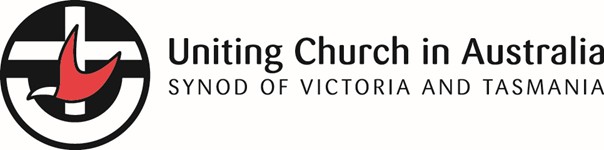 Section 2: Physical HygieneSection 3: Preparing your buildingFurther considerations:Morning/afternoon tea or any other social gathering before/after worship should not occur.It is your responsibility to ensure the safety of your congregants at all times.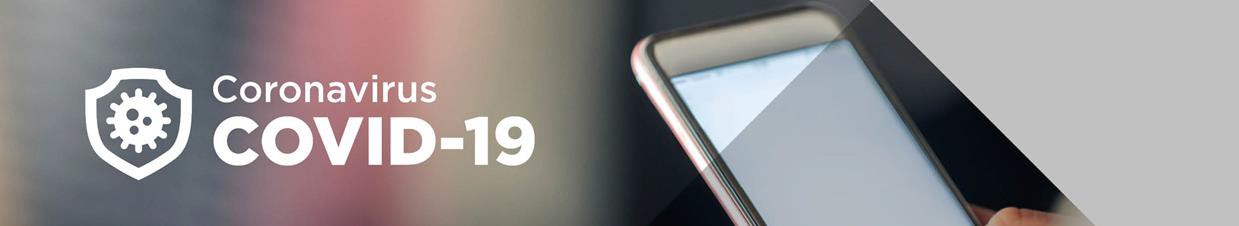 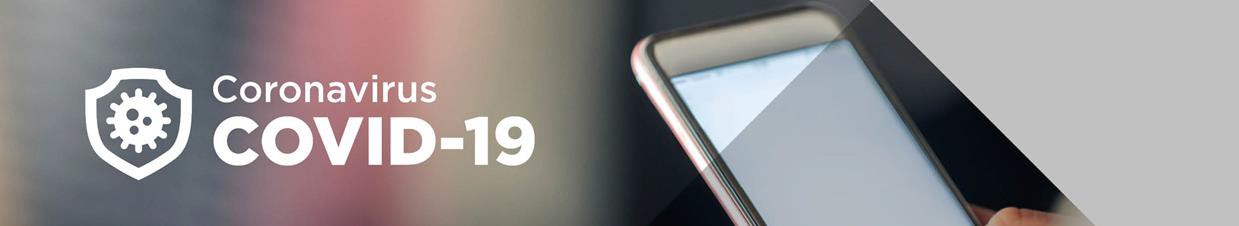   1.1 Cleaning during the COVID-19 pandemic	COVID-19 spreads through respiratory droplets produced when an infected person coughs or sneezes. A person can acquire the virus by touching a surface or object that has the virus on it and then touching their own mouth, nose or eyes.A key way you can protect workers and others from the risk of exposure to COVID-19 is by implementing appropriate cleaning and disinfecting measures for your workplace.A combination of cleaning and disinfection will be most effective in removing the COVID-19 virus.It is highly recommended that workplaces are be cleaned at least daily. More frequent cleaning may be required in some circumstances. For example, if your workplace operates in shifts, workplaces should be cleaned between shifts. If equipment is shared between workers, it should be cleaned between uses, where practicable.Cleaning with detergent and water is sufficient.Once clean, surfaces can be disinfected. When and how often your workplace, or certain surfaces, should be disinfected will depend on the likelihood of contaminated material being present. This would include any time there has been a case or suspected case of COVID-19 at the workplace, or at workplaces with a high volume of workers, customers or visitors that are likely to touch surfaces.  1.2	Definitions	The following terms are used throughout this document, to improve readability.Damp dust means to wet a cloth with cleaning agent and wring out, such that the cloth remains damp, but does not drip water.Detergent means a surfactant that is designed to break up oil and grease with the use of water.Disinfectant means a product labelled as household disinfectant, and containing ≥ 70% alcohol, quaternaryammonium compounds, chlorine bleach or oxygen bleach.Frequently touched surface means a surface that is touched often, by the same or different people. For example, a door handle or push plate.HEPA means high efficiency air particulate filter.Infrequently touched surface means a surface that is touched less than a frequently touched surface. For example, the surface of a cupboard door.  1.3	Cleaning and disinfecting solutions	Cleaning and disinfecting are two different processes:Cleaning means to physically remove germs (bacteria and viruses), dirt and grime from surfaces using a detergent and water solution. A detergent is a surfactant that is designed to break up oil and grease with the use of water. Anything labelled as a detergent will work.Disinfecting means using chemicals to kill germs (bacteria and viruses) on surfaces. It’s important to clean before disinfecting because dirt and grime can reduce the ability of disinfectants to kill germs. Disinfectants containing ≥ 70% alcohol, quaternary ammonium compounds, chlorine bleach or oxygen bleach are suitable for use on hard surfaces (that is, surfaces where any spilt liquid pools, and does not soak in). These will be labelled as ‘disinfectant’ on the packaging. Where there is uncertainty, the manufacturers or importing suppliers of the substance should be contacted for advice.Health authorities recommend using a 1000 ppm bleach (sodium hypochlorite) solution to disinfect hard surfaces.For routine workplace cleaning in a non-healthcare workplace, physical cleaning with water and detergent is sufficient. Water and physical effort alone will not kill the COVID-19 virus.A combination of cleaning and disinfection will be most effective in removing the COVID-19 virus in workplaces when cleaning after a person with a confirmed or suspected case of COVID-19 has recently been at the workplace.Note: Disinfectants require sufficient contact time to be effective.  1.4 Checklist of standard precautions for cleaning	Where cleaning on or around electrical equipment/fittings, isolate electrical equipment and turn off power source if possible before cleaning with liquids.Read the label for the detergent or disinfectant and follow the manufacturer’s recommendations.Obtain a copy of the Safety Data Sheet (SDS) for the detergent or disinfectant and become familiar with the contents.Wear the appropriate personal protective equipment (PPE) that is identified on the label and the SDS.  1.5	Recommended cleaning by surface	 The following table outlines the recommended minimum frequencies for routine cleaning of various surfaces in the workplace, as well as recommended cleaning and disinfecting following a suspected or confirmed case of COVID-19.It is applicable to all workplaces, noting some surfaces may not be relevant to all workplaces.It is highly recommended that workplaces are be cleaned at least daily. More frequent cleaning may be required in some circumstances. For example, if equipment is shared between workers, it should be cleaned between uses, where practicable.More frequent disinfection may be required at workplaces with a high volume of workers, customers or visitors that are likely to touch surfaces.The following table outlines the recommended minimum frequencies for routine cleaning of various items in the workplace, as well as recommended cleaning and disinfecting following a suspected or confirmed case of COVID-19.It is applicable to all workplaces, noting some items may not be relevant to all workplaces.It is highly recommended that workplaces are be cleaned at least daily. More frequent cleaning may be required in some circumstances. For example, if equipment is shared between workers, it should be cleaned between uses, where practicable.More frequent disinfection may also be required at workplaces with a high volume of customers or visitors that are likely to touch surfaces.GeneralSpecialised electronic equipmentRetailBuilding and constructionWarehousing and logisticsTransportswa.gov.au/coronavirus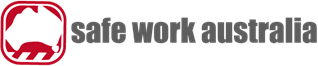 Item for ConsiderationWho will be responsible?Planned action(s)How will you limit the number of people who will attend?Will you discourage attendance by people (including Ministers) in Covid-vulnerable groups?If more than the legal limit arrive, how will you decide who is turned away?How will you arrange seating to ensure the 1.5m distance and a maximum of one person per 4 square metres is maintained at all times?How will you ensure that attendees maintain social distancing?How will you keep records of who attends each week?How will you organise entry and exiting of the premises?If multiple events are scheduled for the one day, has timing been allowed to minimise crowding at entrances/exits?If any event is to be recorded or broadcast (eg live streamed), how will this be managed within limits?What changes will be required to worship to maintain social/physical distancing?Item for ConsiderationWho will be responsible?Planned action(s)How will you eliminate or minimise the touching of shared surfaces (eg books, microphones, pulpit etc)How will offerings be collected to minimise shared touching of surfaces?How will you respond to unwell people who attend?What provisions have you made for hand sanitiser?How will you handle a case of suspected or confirmed Covid-19 by someone who has attended a worship service?How will you ensure that all attendees adhere to the Health Department guidelines?Item for ConsiderationWho will be responsible?Planned action(s)What signage will be required to ensureall attendees observe social distancing and physical hygiene requirements?Have all surfaces been cleaned in accordance with SafeWork Australia Covid-19 guidelines (see followingpages)?If multiple events are conducted on the one day, how will the required cleaning be performed before each event?Are you keeping a record of what is cleaned and when?Are bathrooms fully supplied with soap, disposable towels and hand sanitiser?Section 4: Are there any further considerations you need to make?Item for ConsiderationWho will be responsible?Planned action(s)Following suspected orconfirmed caseFollowing suspected orconfirmed caseRoutine cleaningRoutine cleaningRoutine cleaningAny SurfaceMethodFrequentlytouched surfacesInfrequentlytouched surfacesMethodSoft plasticsClean andDetergent +Clean at leastClean weeklyDamp dust + Detergentdisinfect asDisinfectantdaily or everysoon as youshift changebecomeawareHard plasticsClean andDetergent +Clean at leastClean weeklyDetergentdisinfect asDisinfectantdaily or everysoon as youshift changebecomeawareMetal surfacesClean andDetergent +Clean at leastClean weeklyDetergent(stainless steel,disinfect asDisinfectant*daily or everyuncoated steel,soon as you*uncoated steel isshift changezinc coatedbecomemore susceptiblesteel,awareto rust whenaluminium)disinfected.Disinfect onlywhen necessary,and treat for rustas appropriatePainted metalClean andDetergent +Clean at leastClean weeklyDetergentsurfacesdisinfect asDisinfectantdaily or everysoon as youshift changebecomeawareDeliberatelyClean as soonClean accordingClean at leastClean weeklyClean according to manufacturer’sGreased oras youto manufacturer’sdaily or everyrecommendationsOiled metalbecomerecommendationshift changesurfacesawaresWoodClean andDetergent +Clean at leastClean weeklyDamp dust + Detergentdisinfect asDisinfectantdaily or everysoon as youshift changebecomeawareLaminateClean andDetergent +Clean at leastClean weeklyDetergentdisinfect asDisinfectantdaily or everysoon as youshift changebecomeawareGlassClean andDetergent +Clean at leastClean weeklyDetergentdisinfect asDisinfectantdaily or everysoon as youshift changebecomeawareConcreteClean andDetergent +Clean at leastClean weeklyDetergent(polished)disinfect asDisinfectantdaily or everysoon as youshift changebecomeawareConcreteClean andDetergent +Clean at leastClean weeklyVacuum (HEPA)(rough)disinfect asDisinfectantdaily or everyorsoon as youshift changeDetergentbecomeaware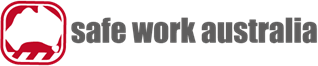 LeatherClean and disinfect as soon as you becomeawareClean and disinfect according to manufacturer’srecommendationClean at least daily or every shift changeClean weeklyClean according to manufacturer’srecommendationsFabricClean and disinfect as soon as you become awareDetergent + Steam cleanIf launderable, wash on warmest possible setting according to manufacturer’s recommendation s with laundrydetergentClean at least daily or every shift changeClean weeklyVacuum (HEPA)Damp dust + DetergentIf launderable, wash on warmest possible setting according to manufacturer’s recommendations with laundry detergentPaperNot suitable for cleaning. Leave undisturbed for a minimum of72 hours.Dispose of in the bin (double- bagged), or leave undisturbed for a minimum of 72 hours, longer ifpossible.Not suitable for cleaningNot suitable for cleaningUse alternate, cleanable options, such as electronic tabletsIf use is unavoidable, and individual use is not feasible, use a plastic protective sheet over the page.Following suspected orconfirmed caseFollowing suspected orconfirmed caseRoutine cleaningRoutine cleaningRoutine cleaningAny itemMethodFrequently toucheditemsInfrequently touched itemsMethodAlcohol-based hand sanitiser dispenserClean and disinfect as soon as youbecome awareDetergent + DisinfectantClean at least dailyClean weeklyDetergentBathClean and disinfect as soon as youbecome awareDetergent + DisinfectantClean daily, or after each use if sharedfacilitiesClean at least dailyDetergentCall bell/door bellClean and disinfect as soon as youbecome awareDetergent + DisinfectantClean at least dailyClean weeklyDetergentCarpet (Soft Floor)Clean and disinfect as soon as youbecome awareCarpet shampoo + Steam cleanClean dailyClean weeklyVacuum with HEPA filterCarpet (Soft Floor)Clean and disinfect as soon as youbecome awareCarpet shampoo + Steam cleanClean annuallyClean annuallyShampoo or steam cleanFollowing suspected orconfirmed caseFollowing suspected orconfirmed caseRoutine cleaningRoutine cleaningRoutine cleaningAny itemMethodFrequently toucheditemsInfrequently touched itemsMethodCeilingClean and disinfect as soon as you become awareDetergent + DisinfectantSpot clean daily & wash yearly, e.g. access hatchesand surroundsSpot clean weekly & wash every 3 yearsDamp dust + DetergentChairs (non- upholstered)e.g. plastic chairs, wooden chairs, other non-paddedchairsClean and disinfect as soon as you become awareDetergent + DisinfectantClean at least dailyClean weeklyDetergentChairs (upholstered)e.g. fabric padded chairs, sofas, officechairsClean and disinfect as soon as you become awareDetergent + Steam cleanClean at least dailyClean weeklyVacuum (HEPA)Damp dust + DetergentCleaningEquipmentClean after useDetergent +DisinfectantClean after useClean after useDetergentClipboard / FoldersClean and disinfect as soon as youbecome awareDetergent + DisinfectantClean after useClean weeklyDetergentComputer, Keyboard, Mouse HeadsetsClean and disinfect as soon as you become awareDetergent + Disinfectant on wipeable cover, or isopropyl alcohol-basedwipes/spraysClean at least daily or when visibly soiled, and between users if equipment issharedClean weekly or when visibly soiledConsider adding a wipeable cover to the device/screen.Refer to manufacturer’s recommendations DetergentCurtains and BlindsClean and disinfect as soon as you become awareDamp dust + Detergent Steam clean curtains or blindsClean weeklyClean monthlyRefer to manufacturer’srecommendationsSteam clean curtains or blinds in place or machine wash curtains according to manufacturer’srecommendationsDoor framesClean and disinfect as soon as youbecome awareDetergent + DisinfectantClean at least dailyClean weeklyDetergentDoor knob/handlesClean and disinfect as soon as youbecome awareDetergent + DisinfectantClean at least dailyClean dailyDetergentDrinking FountainsClean and disinfect as soon as youbecome awareDetergent + DisinfectantClean at least dailyClean dailyDetergentElevator buttonsClean and disinfect as soon as youbecome awareDetergent + DisinfectantClean at least dailyClean weeklyDetergentFloor (non-slip vinyl)Clean as soon as you becomeawareDetergent + DisinfectantDamp mop dailyDamp mop dailyDetergentFollowing suspected orFollowing suspected orRoutine cleaningRoutine cleaningRoutine cleaningconfirmed caseconfirmed caseAny itemMethodFrequentlyInfrequentlyMethodtouchedtouched itemsitemsFloor (polishedClean andDetergent +Dust removalDust removal &Detergentconcrete)disinfect asDisinfectant& clean dailyclean weeklysoon as youbecome awareFridgesClean andDetergent +Weekly, &Monthly &Refer to manufacturer’sdisinfect asDisinfectantdefrost todefrost asrecommendationssoon as youclean asrequiredDetergentbecome awarerequiredDaily spotCleancheck— cleanfrequentlywhen necessarytouchedsurfaces onfridge (i.e.handles) atleast dailyHand rails, stairClean andDetergent +Clean at leastClean weeklyDetergentrailsdisinfect asDisinfectantdailysoon as youbecome awareKeys and locksClean andDetergent +Clean dailyClean weeklyDetergentand padlocksdisinfect asDisinfectantsoon as youbecome awareKitchenClean andDetergent +Clean at leastClean weeklyRefer to manufacturer’sappliancesdisinfect asDisinfectantdailyrecommendations(toasters,soon as youIsopropyl alcohol-basedkettles,become awarewipes/sprayssandwichDetergentpresses, jafflemakers, ovens)Light andClean andDetergent +Clean at leastClean weeklyDamp dust + DetergentPower pointdisinfect asDisinfectantdailySwitchessoon as youDamp dustbecome awareLights/lightingClean andDetergent +Clean dailyClean weeklyRefer to manufacturer’sdisinfect asDisinfectantrecommendationssoon as youDetergentbecome awareMicrowaveClean andDetergent.CleanClean dailyRefer to manufacturer’sdisinfect asDisinfectant onfrequentlyrecommendationssoon as yououtsidetouched pointsDetergentbecome awaresurfaces only.on microwaveat least dailyPush/pullClean andDetergent +Clean at leastClean weeklyDetergent + Disinfectantdoors (withdisinfect asDisinfectantdailyand without asoon as youpush plate)become awareRemoteClean andDetergent +Clean at leastClean weeklyDetergentcontrolsdisinfect asDisinfectantdailysoon as youbecome awareShelves (andClean andDetergent +Clean weeklyClean weeklyDetergentitems ondisinfect asDisinfectantshelves)soon as youbecome awareFollowing suspected orconfirmed caseFollowing suspected orconfirmed caseRoutine cleaningRoutine cleaningRoutine cleaningAny itemMethodFrequently toucheditemsInfrequently touched itemsMethodShowerClean and disinfect as soon as youbecome awareDetergent + DisinfectantClean daily or after each use if sharedfacilitiesClean weeklyDetergent + DisinfectantSink (hand washing & kitchen)Clean and disinfect as soon as you become awareDetergent Disinfectant on areas around sink only, notin sinkClean at least dailyClean dailyDetergentTables/desksClean and disinfect as soon as youbecome awareDetergent + DisinfectantClean at least dailyClean weeklyDetergentTelephoneClean and disinfect as soon as you become awareDetergent + Disinfectant Damp dustClean at least daily & more regularly if shared bymultiple usersClean weeklyDetergentToiletClean and disinfect as soon as youbecome awareDetergent + DisinfectantClean at least dailyClean weeklyDetergent + disinfectantToilet doors and locksClean and disinfect as soon as youbecome awareDetergent + DisinfectantClean at least dailyClean weeklyDetergent + DisinfectantTVClean and disinfect as soon as youbecome awareDetergent + Disinfectant Damp dustClean weeklyClean weeklyRefer to manufacturer’s recommendations Damp dust + DetergentVending MachinesClean and disinfect as soon as you become awareDetergent + Disinfectant Damp dustClean frequently touched points on machine at least dailyClean weeklyRefer to manufacturer’srecommendationsDamp dust + detergent or Isopropyl alcohol-based wipes/spraysWallsClean and disinfect as soon as youbecome awareDetergent + DisinfectantSpot clean touched walls daily & fullclean yearlySpot clean weekly & full clean yearlyDamp dust + DetergentWindowsClean and disinfect as soon as youbecome awareDetergent + DisinfectantSpot clean touched windows dailyClean weeklyDetergentWindow frames (sliding serverywindow types)Clean and disinfect as soon as youbecome awareDetergent + DisinfectantClean at least dailyClean weeklyDetergentFollowing suspected orconfirmed caseFollowing suspected orconfirmed caseRoutine cleaningRoutine cleaningRoutine cleaningAny itemMethodFrequentlytouched itemsInfrequentlytouched itemsMethodElectricalClean andDetergent +Clean at leastClean weeklyRefer to the manufacturer’sequipmentdisinfect asDisinfectantdaily orrecommendationssoon as youbetween usersbecome awareif sharedElectronicClean andDetergent +Clean at leastClean weeklyConsider adding a wipeable cover toequipmentdisinfect asDisinfectantdaily orthe device/screen.(sensitive tosoon as youbetween usersRefer to manufacturer’selectrostaticbecome awareif sharedrecommendationscharge)If no manufacturer’sE.g. Ipads,recommendations, use isopropyltablets, laptopsalcohol-based preparations withexterior ofnon-electrostatic wipes suitable forcomputer caseelectronic equipmentand monitorsTouch screensClean andDetergent +Clean at leastClean weeklyConsider adding a wipeable cover toe.g.disinfect asDisinfectant ondailythe device/screen.informationsoon as youwipeableRefer to the manufacturer’sscreens inbecome awarecoversrecommendationsbuildingsIsopropylIsopropyl alcohol-basedalcohol-basedwipes/sprayswipes/spraysFollowing suspected orconfirmed caseFollowing suspected orconfirmed caseRoutine cleaningRoutine cleaningRoutine cleaningAny itemMethodFrequently toucheditemsInfrequently touched itemsMethodCash registersClean andDetergent +Clean afterClean weeklyDetergent + Isopropyl alcohol-baseddisinfect asDisinfectanteach shiftwipes/sprayssoon as youIsopropylbecomealcohol-basedawarewipes/spraysEFTPOSClean andIsopropylClean afterClean weeklyIsopropyl alcohol-basedmachinesdisinfect asalcohol-basedeach use (ifwipes/sprayssoon as youwipes/sprayspracticable)becomeawareHand-held cashClean andIsopropylClean afterClean weeklyIsopropyl alcohol-basedregisterdisinfect asalcohol-basedeach use (ifwipes/spraysscannerssoon as youwipes/sprayspracticable)becomeawareTrollies &Clean andDetergent +Clean afterClean after eachDetergentHand-helddisinfect asDisinfectanteach useuseIsopropyl alcohol-based wipesbasketssoon as youbecomeawareFollowing suspected orconfirmed caseFollowing suspected orconfirmed caseRoutine cleaningRoutine cleaningRoutine cleaningAny itemMethodFrequently toucheditemsInfrequently touched itemsMethodBollardsClean andDetergent +CleanClean weeklyDetergentdisinfect asDisinfectantfrequentlysoon as youtouchedbecomesurfaces atawareleast dailyHosesClean andDetergent +CleanClean weeklyDetergentdisinfect asDisinfectantfrequentlysoon as youtouchedbecomesurfaces atawareleast dailyLaddersClean andDetergent +Clean betweenClean weeklyDetergentdisinfect asDisinfectantshifts or userssoon as youbecomeawarePowerClean as soonRefer to theClean betweenClean weeklyRefer to the manufacturer’stools andas youmanufacturer’sshifts or usersrecommendationshand toolsbecomerecommendationsIsopropyl alcohol-basedawareIsopropyl alcohol-wipes/spraysbasedwipes/spraysScaffoldingClean andDetergent +CleanClean weeklyDetergent/ formworkdisinfect asDisinfectantfrequentlysoon as youtouchedbecomesurfaces dailyawareFollowing suspected or confirmedcaseFollowing suspected or confirmedcaseRoutine cleaningRoutine cleaningRoutine cleaningAny itemMethodFrequently toucheditemsInfrequently touched itemsMethodControl panelsClean as soonRefer toCleanClean weeklyRefer to manufacturer’sand other plantas youmanufacturer’sbetween shiftsrecommendationscontrolsbecomerecommendationsor usersIsopropyl alcohol-basedawareIsopropyl alcohol-wipes/spraysbased wipes/spraysConveyor BeltsClean andDetergent +CleanClean weeklyDetergentdisinfect asDisinfectantfrequentlysoon as youtouchedbecomesurfaces atawareleast dailyDrainage gratesClean andDetergent +CleanClean weeklyDetergentdisinfect asDisinfectantfrequentlysoon as youtouchedbecomesurfaces atawareleast dailyHi Vis VestsClean andRefer toClean at leastClean dailyRefer to manufacturer’sworn overdisinfect asmanufacturer’sdaily orrecommendationsclothingsoon as yourecommendationsbetween usersDetergentbecomeDetergent +if sharedawareDisinfectantMachineryClean andDetergent +CleanClean weeklyDetergentsurfacesdisinfect asDisinfectantfrequentlysoon as youtouchedbecomesurfaces atawareleast dailyManualClean andDetergent +CleanClean weeklyDetergentstopcock valvesdisinfect asDisinfectantfrequentlysoon as youtouchedbecomesurfaces atawareleast dailyRoller doorClean andDetergent +CleanClean weeklyDetergenthandlesdisinfect asDisinfectantfrequentlysoon as youtouchedbecomesurfaces atawareleast dailyOther PPE ifClean andDetergent +Clean at leastClean weeklyDetergentshared betweendisinfect asDisinfectantdaily orworkers (hardsoon as youbetween usershats, safetybecomeif sharedeyewear)awareSafety guardsClean andDetergent +CleanClean weeklyDetergentarounddisinfect asDisinfectantfrequentlyequipmentsoon as youtouchedbecomesurfaces atawareleast dailyViewingClean as soonDetergent +Clean at leastClean weeklyDetergentwindowsas youDisinfectantdailybecomeawareFollowing suspected or confirmed caseFollowing suspected or confirmed caseRoutine cleaningRoutine cleaningRoutine cleaningAny itemMethodFrequently touched itemsInfrequently touched itemsMethodDoor HandlesClean and disinfect as soon as you become awareDetergent + DisinfectantClean at least dailyClean weeklyDetergentGear knobsClean and disinfect as soon as you become awareDetergent + DisinfectantClean at least daily or between users if sharedClean weeklyDetergentSeat BeltsClean and disinfect as soon as you become awareDetergent + DisinfectantClean at least daily or between users if sharedClean weeklyDetergentSteering wheelsClean and disinfect as soon as you become awareDetergent + DisinfectantClean at least between shifts or between usersClean weeklyDetergentSwitches and other controlsClean and disinfect as soon as you become awareIsopropyl alcohol- based wipes /spraysClean at least dailyClean weeklyIsopropyl alcohol-based wipes/sprays